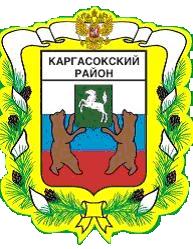 МУНИЦИПАЛЬНОЕ ОБРАЗОВАНИЕ «Каргасокский район»ТОМСКАЯ ОБЛАСТЬАДМИНИСТРАЦИЯ КАРГАСОКСКОГО РАЙОНААдминистрация Каргасокского района постановляет:УТВЕРЖДЕНАпостановлением АдминистрацииКаргасокского районаот 29.12.2017 № 376ПриложениеСтоимость проезда до населенных пунктов Каргасокского районаПОСТАНОВЛЕНИЕПОСТАНОВЛЕНИЕПОСТАНОВЛЕНИЕ29.12.2017№ 376с. Каргасокс. КаргасокОб установлении тарифов на услуги, оказываемые Муниципальным унитарным автотранспортным предприятием муниципального образования «Каргасокский район» на осуществление речных перевозок населения между поселениями в границах муниципального образования «Каргасокский район» внутренним водным транспортомВ соответствии с решением Думы Каргасокского района от 22.09.2010 № 580 «Об утверждении «Положения о порядке установления тарифов на работы (услуги) муниципальных предприятий и учреждений муниципального образования «Каргасокский район», постановлением Администрации Каргасокского района от 16.07.2010 № 113 «Об утверждении перечня платных работ (услуг), предоставляемых муниципальными предприятиями и учреждениями муниципального образования «Каргасокский район»В соответствии с решением Думы Каргасокского района от 22.09.2010 № 580 «Об утверждении «Положения о порядке установления тарифов на работы (услуги) муниципальных предприятий и учреждений муниципального образования «Каргасокский район», постановлением Администрации Каргасокского района от 16.07.2010 № 113 «Об утверждении перечня платных работ (услуг), предоставляемых муниципальными предприятиями и учреждениями муниципального образования «Каргасокский район»Установить стоимость 1 пассажиро-километра для речных перевозок в размере 9,13 рубля.Утвердить стоимость проезда до населенных пунктов Каргасокского района согласно приложению к настоящему постановлению.Официально опубликовать настоящее постановление в установленном порядке.Признать утратившим силу постановление Администрации Каргасокского района от 16.12.2014 № 280 «Об установлении тарифа на услуги, оказываемые Муниципальным Унитарным автотранспортным предприятием муниципального образования «Каргасокский район» на осуществление речных перевозок населения между поселениями в границах муниципального образования «Каргасокский район» внутренним водным транспортом».Настоящее постановление вступает в силу с 01.01.2018, но не ранее дня его официального опубликования. Мельникова О.А.2-13-54Мельникова О.А.2-13-54№ п/пНаименование населенных пунктовРасстояние, км.Стоимость проезда, руб.1.Каргасок – Киндал282602.Каргасок – Казальцево474303.Каргасок – Тымск1049504.Каргасок – Усть-Тым1101 0005.Каргасок – Вертикос1341 2206.Каргасок – Б.Протока121107.Каргасок – Сосновка353208.Казальцево – Киндал191709.Тымск – Киндал7669010.Усть-Тым – Киндал8275011.Вертикос – Киндал10697012.Тымск – Казальцево5752013.Усть -Тым – Казальцево6358014.Вертикос – Казальцево8779015.Усть-Тым – Тымск1312016.Вертикос – Тымск3027017.Вертикос – Усть-Тым2422018.Староюгино – Новоюгино76519.Новоюгино – Березовка94860